APPLICANT INFORMATIONForm 901 (Revised 03/23) Submit to:Secretary of StatePO Box 13697Austin, TX 78711-3697512 463-9760FAX: 512 463-5709Application Fee: $50 per class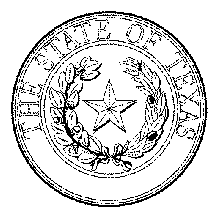 Application for Registration of a Trade or Service MarkThis space reserved for office use.1. BUSINESS STRUCTURE OF APPLICANT (Check One):1. BUSINESS STRUCTURE OF APPLICANT (Check One):1. BUSINESS STRUCTURE OF APPLICANT (Check One):1. BUSINESS STRUCTURE OF APPLICANT (Check One):1. BUSINESS STRUCTURE OF APPLICANT (Check One):1. BUSINESS STRUCTURE OF APPLICANT (Check One):1. BUSINESS STRUCTURE OF APPLICANT (Check One):1. BUSINESS STRUCTURE OF APPLICANT (Check One):1. BUSINESS STRUCTURE OF APPLICANT (Check One):1. BUSINESS STRUCTURE OF APPLICANT (Check One):1. BUSINESS STRUCTURE OF APPLICANT (Check One): Corporation Corporation Corporation Corporation Corporation General Partnership General Partnership General Partnership General Partnership General Partnership General Partnership(State of Incorporation):      (State of Incorporation):      (State of Incorporation):      (State of Incorporation):      (State of Incorporation):      (State of Organization):      (State of Organization):      (State of Organization):      (State of Organization):      (State of Organization):      (State of Organization):       Limited Liability Company Limited Liability Company Limited Liability Company Limited Liability Company Limited Liability Company Sole Proprietor/Individual Sole Proprietor/Individual Sole Proprietor/Individual Sole Proprietor/Individual Sole Proprietor/Individual Sole Proprietor/Individual(State of Organization):      (State of Organization):      (State of Organization):      (State of Organization):      (State of Organization):      (State of Residency):      (State of Residency):      (State of Residency):      (State of Residency):      (State of Residency):      (State of Residency):       Limited Partnership Limited Partnership Limited Partnership Limited Partnership Limited Partnership Other (Please describe):       Other (Please describe):       Other (Please describe):       Other (Please describe):       Other (Please describe):       Other (Please describe):      (State of Organization):      (State of Organization):      (State of Organization):      (State of Organization):      (State of Organization):      (State of Organization):      (State of Organization):      (State of Organization):      (State of Organization):      (State of Organization):      (State of Organization):      Names of General Partners (If Applicant is a Partnership; attach additional sheet if necessary): Names of General Partners (If Applicant is a Partnership; attach additional sheet if necessary): Names of General Partners (If Applicant is a Partnership; attach additional sheet if necessary): Names of General Partners (If Applicant is a Partnership; attach additional sheet if necessary): Names of General Partners (If Applicant is a Partnership; attach additional sheet if necessary): Names of General Partners (If Applicant is a Partnership; attach additional sheet if necessary): Names of General Partners (If Applicant is a Partnership; attach additional sheet if necessary): Names of General Partners (If Applicant is a Partnership; attach additional sheet if necessary): Names of General Partners (If Applicant is a Partnership; attach additional sheet if necessary): Names of General Partners (If Applicant is a Partnership; attach additional sheet if necessary): Names of General Partners (If Applicant is a Partnership; attach additional sheet if necessary): First NameMiddle/InitialMiddle/InitialLast NameLast NameLast NameSuffixSuffixBusiness Entity NameFirst NameMiddle/InitialMiddle/InitialLast NameLast NameLast NameSuffixSuffixBusiness Entity NameFirst NameMiddle/InitialMiddle/InitialLast NameLast NameLast NameSuffixSuffixBusiness Entity Name2. NAME OF APPLICANT (Owner of mark – individual, corporation, or other entity applying for registration):2. NAME OF APPLICANT (Owner of mark – individual, corporation, or other entity applying for registration):2. NAME OF APPLICANT (Owner of mark – individual, corporation, or other entity applying for registration):2. NAME OF APPLICANT (Owner of mark – individual, corporation, or other entity applying for registration):2. NAME OF APPLICANT (Owner of mark – individual, corporation, or other entity applying for registration):2. NAME OF APPLICANT (Owner of mark – individual, corporation, or other entity applying for registration):2. NAME OF APPLICANT (Owner of mark – individual, corporation, or other entity applying for registration):2. NAME OF APPLICANT (Owner of mark – individual, corporation, or other entity applying for registration):2. NAME OF APPLICANT (Owner of mark – individual, corporation, or other entity applying for registration):2. NAME OF APPLICANT (Owner of mark – individual, corporation, or other entity applying for registration):2. NAME OF APPLICANT (Owner of mark – individual, corporation, or other entity applying for registration):3. BUSINESS ADDRESS OF APPLICANT: 3. BUSINESS ADDRESS OF APPLICANT: 3. BUSINESS ADDRESS OF APPLICANT: 3. BUSINESS ADDRESS OF APPLICANT: 3. BUSINESS ADDRESS OF APPLICANT: 3. BUSINESS ADDRESS OF APPLICANT: 3. BUSINESS ADDRESS OF APPLICANT: 3. BUSINESS ADDRESS OF APPLICANT: 3. BUSINESS ADDRESS OF APPLICANT: 3. BUSINESS ADDRESS OF APPLICANT: 3. BUSINESS ADDRESS OF APPLICANT: StreetStreetStreetStreetStreetStreetStreetStreetStreetSuite/Apartment Number (if applicable)Suite/Apartment Number (if applicable)Suite/Apartment Number (if applicable)Suite/Apartment Number (if applicable)Suite/Apartment Number (if applicable)Suite/Apartment Number (if applicable)Suite/Apartment Number (if applicable)Suite/Apartment Number (if applicable)Suite/Apartment Number (if applicable)CityCityStateStateStateZip CodeZip CodeCountryCountry Is International Address Is International Address Is International Address Is International Address Is International Address Is International Address Is International Address Is International Address Is International Address Is International Address Is International AddressSubmitter Phone Number:Submitter Phone Number:Submitter Phone Number:Applicant Email Address:Applicant Email Address:Applicant Email Address:Applicant Email Address:Applicant Email Address:Website Address (URL):Website Address (URL):Website Address (URL):4. UNITED STATES PATENT AND TRADEMARK REGISTRATION/APPLICATION4. UNITED STATES PATENT AND TRADEMARK REGISTRATION/APPLICATION4. UNITED STATES PATENT AND TRADEMARK REGISTRATION/APPLICATION4. UNITED STATES PATENT AND TRADEMARK REGISTRATION/APPLICATION4. UNITED STATES PATENT AND TRADEMARK REGISTRATION/APPLICATION4. UNITED STATES PATENT AND TRADEMARK REGISTRATION/APPLICATIONHas this mark been registered with the United States Patent and Trademark Office (USPTO)?Has this mark been registered with the United States Patent and Trademark Office (USPTO)?Has this mark been registered with the United States Patent and Trademark Office (USPTO)?Has this mark been registered with the United States Patent and Trademark Office (USPTO)?Has this mark been registered with the United States Patent and Trademark Office (USPTO)?Has this mark been registered with the United States Patent and Trademark Office (USPTO)? Yes  Yes  Yes  Yes  Yes  Yes  No No No No No NoIf yes, complete the following:If yes, complete the following:If yes, complete the following:If yes, complete the following:If yes, complete the following:If yes, complete the following:Filing Date: US Serial Number: US Serial Number: US Registration Number: US Registration Number: US Registration Number: US Registration Number: Status of Application: Status of Application: Status of Application: 5. NAME AND/OR DESCRIPTION OF MARK5. NAME AND/OR DESCRIPTION OF MARK5. NAME AND/OR DESCRIPTION OF MARK5. NAME AND/OR DESCRIPTION OF MARK5. NAME AND/OR DESCRIPTION OF MARK5. NAME AND/OR DESCRIPTION OF MARKFor design, provide a brief written description that can be pictured in the mind without reference to the specimens. If you are claiming color, please include the description of the color and location of each color (e.g. a red balloon with a yellow ribbon.) Attach or upload (if electronic submission) a drawing of the mark.*For a word mark, provide a brief written description to describe words being claimed.:For design, provide a brief written description that can be pictured in the mind without reference to the specimens. If you are claiming color, please include the description of the color and location of each color (e.g. a red balloon with a yellow ribbon.) Attach or upload (if electronic submission) a drawing of the mark.*For a word mark, provide a brief written description to describe words being claimed.:For design, provide a brief written description that can be pictured in the mind without reference to the specimens. If you are claiming color, please include the description of the color and location of each color (e.g. a red balloon with a yellow ribbon.) Attach or upload (if electronic submission) a drawing of the mark.*For a word mark, provide a brief written description to describe words being claimed.:For design, provide a brief written description that can be pictured in the mind without reference to the specimens. If you are claiming color, please include the description of the color and location of each color (e.g. a red balloon with a yellow ribbon.) Attach or upload (if electronic submission) a drawing of the mark.*For a word mark, provide a brief written description to describe words being claimed.:For design, provide a brief written description that can be pictured in the mind without reference to the specimens. If you are claiming color, please include the description of the color and location of each color (e.g. a red balloon with a yellow ribbon.) Attach or upload (if electronic submission) a drawing of the mark.*For a word mark, provide a brief written description to describe words being claimed.:For design, provide a brief written description that can be pictured in the mind without reference to the specimens. If you are claiming color, please include the description of the color and location of each color (e.g. a red balloon with a yellow ribbon.) Attach or upload (if electronic submission) a drawing of the mark.*For a word mark, provide a brief written description to describe words being claimed.:*Trademark Drawing Sheet InstructionsInclude the mark exactly as it appears in the specimens accompanying the application and exactly as it is described in item 5 of the application. Do not include other words that are not part of the mark. If the mark consists only of a word, letter or numeral, or a combination thereof, and is not depicted in a special form, type or print the mark in capital letters on the drawing sheet.If the mark is not only words, letters or numerals, or a combination thereof, and also includes a design, the entire design must appear on the drawing sheet.The drawing mustDepict only one markFit within a box that is 3.15 in (8 cm) high by 3.15 in (8 cm) longBe an exact reproduction of the markAppear in color and match the color(s) described in item 5 of the application, if the mark includes a color claim*Trademark Drawing Sheet InstructionsInclude the mark exactly as it appears in the specimens accompanying the application and exactly as it is described in item 5 of the application. Do not include other words that are not part of the mark. If the mark consists only of a word, letter or numeral, or a combination thereof, and is not depicted in a special form, type or print the mark in capital letters on the drawing sheet.If the mark is not only words, letters or numerals, or a combination thereof, and also includes a design, the entire design must appear on the drawing sheet.The drawing mustDepict only one markFit within a box that is 3.15 in (8 cm) high by 3.15 in (8 cm) longBe an exact reproduction of the markAppear in color and match the color(s) described in item 5 of the application, if the mark includes a color claim*Trademark Drawing Sheet InstructionsInclude the mark exactly as it appears in the specimens accompanying the application and exactly as it is described in item 5 of the application. Do not include other words that are not part of the mark. If the mark consists only of a word, letter or numeral, or a combination thereof, and is not depicted in a special form, type or print the mark in capital letters on the drawing sheet.If the mark is not only words, letters or numerals, or a combination thereof, and also includes a design, the entire design must appear on the drawing sheet.The drawing mustDepict only one markFit within a box that is 3.15 in (8 cm) high by 3.15 in (8 cm) longBe an exact reproduction of the markAppear in color and match the color(s) described in item 5 of the application, if the mark includes a color claim*Trademark Drawing Sheet InstructionsInclude the mark exactly as it appears in the specimens accompanying the application and exactly as it is described in item 5 of the application. Do not include other words that are not part of the mark. If the mark consists only of a word, letter or numeral, or a combination thereof, and is not depicted in a special form, type or print the mark in capital letters on the drawing sheet.If the mark is not only words, letters or numerals, or a combination thereof, and also includes a design, the entire design must appear on the drawing sheet.The drawing mustDepict only one markFit within a box that is 3.15 in (8 cm) high by 3.15 in (8 cm) longBe an exact reproduction of the markAppear in color and match the color(s) described in item 5 of the application, if the mark includes a color claim*Trademark Drawing Sheet InstructionsInclude the mark exactly as it appears in the specimens accompanying the application and exactly as it is described in item 5 of the application. Do not include other words that are not part of the mark. If the mark consists only of a word, letter or numeral, or a combination thereof, and is not depicted in a special form, type or print the mark in capital letters on the drawing sheet.If the mark is not only words, letters or numerals, or a combination thereof, and also includes a design, the entire design must appear on the drawing sheet.The drawing mustDepict only one markFit within a box that is 3.15 in (8 cm) high by 3.15 in (8 cm) longBe an exact reproduction of the markAppear in color and match the color(s) described in item 5 of the application, if the mark includes a color claim*Trademark Drawing Sheet InstructionsInclude the mark exactly as it appears in the specimens accompanying the application and exactly as it is described in item 5 of the application. Do not include other words that are not part of the mark. If the mark consists only of a word, letter or numeral, or a combination thereof, and is not depicted in a special form, type or print the mark in capital letters on the drawing sheet.If the mark is not only words, letters or numerals, or a combination thereof, and also includes a design, the entire design must appear on the drawing sheet.The drawing mustDepict only one markFit within a box that is 3.15 in (8 cm) high by 3.15 in (8 cm) longBe an exact reproduction of the markAppear in color and match the color(s) described in item 5 of the application, if the mark includes a color claimColor Claim. Is a claim made to color? Yes NoColor Claim. Is a claim made to color? Yes NoColor Claim. Is a claim made to color? Yes NoColor Claim. Is a claim made to color? Yes NoColor Claim. Is a claim made to color? Yes NoColor Claim. Is a claim made to color? Yes NoTranslation (If Applicable). If the mark or any part of the mark is not in English, please translate below, or if there is an image that explains the translation, attach it or upload it (if electronic submission):Translation (If Applicable). If the mark or any part of the mark is not in English, please translate below, or if there is an image that explains the translation, attach it or upload it (if electronic submission):Translation (If Applicable). If the mark or any part of the mark is not in English, please translate below, or if there is an image that explains the translation, attach it or upload it (if electronic submission):Translation (If Applicable). If the mark or any part of the mark is not in English, please translate below, or if there is an image that explains the translation, attach it or upload it (if electronic submission):Translation (If Applicable). If the mark or any part of the mark is not in English, please translate below, or if there is an image that explains the translation, attach it or upload it (if electronic submission):Translation (If Applicable). If the mark or any part of the mark is not in English, please translate below, or if there is an image that explains the translation, attach it or upload it (if electronic submission):Disclaimer (If Applicable). No claim is made to the exclusive right to use the term: A disclaimer does not change your mark or the way you use it, it is merely a statement that the disclaimed (words) or (design) need to be freely available for others to use in the marketing of a comparable good and/or service. Disclaimer (If Applicable). No claim is made to the exclusive right to use the term: A disclaimer does not change your mark or the way you use it, it is merely a statement that the disclaimed (words) or (design) need to be freely available for others to use in the marketing of a comparable good and/or service. Disclaimer (If Applicable). No claim is made to the exclusive right to use the term: A disclaimer does not change your mark or the way you use it, it is merely a statement that the disclaimed (words) or (design) need to be freely available for others to use in the marketing of a comparable good and/or service. Disclaimer (If Applicable). No claim is made to the exclusive right to use the term: A disclaimer does not change your mark or the way you use it, it is merely a statement that the disclaimed (words) or (design) need to be freely available for others to use in the marketing of a comparable good and/or service. Disclaimer (If Applicable). No claim is made to the exclusive right to use the term: A disclaimer does not change your mark or the way you use it, it is merely a statement that the disclaimed (words) or (design) need to be freely available for others to use in the marketing of a comparable good and/or service. Disclaimer (If Applicable). No claim is made to the exclusive right to use the term: A disclaimer does not change your mark or the way you use it, it is merely a statement that the disclaimed (words) or (design) need to be freely available for others to use in the marketing of a comparable good and/or service. 6. Description of Goods and/or Services 6. Description of Goods and/or Services #1: Please mark specimen with class number.#1: Please mark specimen with class number.Class Number:   Class Number:   Class Description (If a trademark, list specific goods. If a service mark, list specific services): Class Description (If a trademark, list specific goods. If a service mark, list specific services): Date the mark was first used in Texas:      Date the mark was first used anywhere:      Is there a foreign language in this specimen that supports this class?  Yes  NoIf yes, please provide specimen translation:      Is there a foreign language in this specimen that supports this class?  Yes  NoIf yes, please provide specimen translation:      Manner of use: Please provide a description of how the mark will be used in relation to the goods or service provided (e.g., on the product, on product packaging, on billboards advertising the services offered, or in radio advertisements for services offered).      Manner of use: Please provide a description of how the mark will be used in relation to the goods or service provided (e.g., on the product, on product packaging, on billboards advertising the services offered, or in radio advertisements for services offered).      #2: Please mark specimen with class number.#2: Please mark specimen with class number.Class Number:   Class Number:   Class Description (If a trademark, list specific goods. If a service mark, list specific services):Class Description (If a trademark, list specific goods. If a service mark, list specific services):Date the mark was first used in Texas:      Date the mark was first used anywhere:      Is there a foreign language in this specimen that supports this class?  Yes  NoIf yes, please provide specimen translation:      Is there a foreign language in this specimen that supports this class?  Yes  NoIf yes, please provide specimen translation:      Manner of use: Please provide a description of how the mark will be used in relation to the goods or service provided (e.g., on the product, on product packaging, on billboards advertising the services offered, or in radio advertisements for services offered).      Manner of use: Please provide a description of how the mark will be used in relation to the goods or service provided (e.g., on the product, on product packaging, on billboards advertising the services offered, or in radio advertisements for services offered).      #3: Please mark specimen with class number.#3: Please mark specimen with class number.Class Number:   Class Number:   Class Description (If a trademark, list specific goods. If a service mark, list specific services):Class Description (If a trademark, list specific goods. If a service mark, list specific services):Date the mark was first used in Texas:      Date the mark was first used anywhere:      Is there a foreign language in this specimen that supports this class?  Yes  NoIf yes, please provide specimen translation:      Is there a foreign language in this specimen that supports this class?  Yes  NoIf yes, please provide specimen translation:      Manner of use: Please provide a description of how the mark will be used in relation to the goods or service provided (e.g., on the product, on product packaging, on billboards advertising the services offered, or in radio advertisements for services offered).      Manner of use: Please provide a description of how the mark will be used in relation to the goods or service provided (e.g., on the product, on product packaging, on billboards advertising the services offered, or in radio advertisements for services offered).      #4: Please mark specimen with class number.#4: Please mark specimen with class number.Class Number:   Class Number:   Class Description (If a trademark, list specific goods. If a service mark, list specific services):Class Description (If a trademark, list specific goods. If a service mark, list specific services):Date the mark was first used in Texas:      Date the mark was first used anywhere:      Is there a foreign language in this specimen that supports this class?  Yes  NoIf yes, please provide specimen translation:      Is there a foreign language in this specimen that supports this class?  Yes  NoIf yes, please provide specimen translation:      Manner of use: Please provide a description of how the mark will be used in relation to the goods or service provided (e.g., on the product, on product packaging, on billboards advertising the services offered, or in radio advertisements for services offered).      Manner of use: Please provide a description of how the mark will be used in relation to the goods or service provided (e.g., on the product, on product packaging, on billboards advertising the services offered, or in radio advertisements for services offered).      7. Declaration of Ownership7. Declaration of Ownership7. Declaration of Ownership7. Declaration of Ownership7. Declaration of Ownership7. Declaration of Ownership7. Declaration of Ownership7. Declaration of Ownership7. Declaration of Ownership7. Declaration of Ownership7. Declaration of Ownership7. Declaration of Ownership7. Declaration of Ownership7. Declaration of Ownership7. Declaration of OwnershipApplicant declares that the applicant is the owner of the mark, that the mark is in use, and that to the knowledge of the person verifying the application, no other person has registered the mark, either federally or in this state, or is entitled to use the mark in this state, either in the identical form used by the applicant or in a form that is likely, when used on or in connection with the goods or services of the other person, to cause confusion or mistake, or to deceive, because of its resemblance to the mark.Applicant declares that the applicant is the owner of the mark, that the mark is in use, and that to the knowledge of the person verifying the application, no other person has registered the mark, either federally or in this state, or is entitled to use the mark in this state, either in the identical form used by the applicant or in a form that is likely, when used on or in connection with the goods or services of the other person, to cause confusion or mistake, or to deceive, because of its resemblance to the mark.Applicant declares that the applicant is the owner of the mark, that the mark is in use, and that to the knowledge of the person verifying the application, no other person has registered the mark, either federally or in this state, or is entitled to use the mark in this state, either in the identical form used by the applicant or in a form that is likely, when used on or in connection with the goods or services of the other person, to cause confusion or mistake, or to deceive, because of its resemblance to the mark.Applicant declares that the applicant is the owner of the mark, that the mark is in use, and that to the knowledge of the person verifying the application, no other person has registered the mark, either federally or in this state, or is entitled to use the mark in this state, either in the identical form used by the applicant or in a form that is likely, when used on or in connection with the goods or services of the other person, to cause confusion or mistake, or to deceive, because of its resemblance to the mark.Applicant declares that the applicant is the owner of the mark, that the mark is in use, and that to the knowledge of the person verifying the application, no other person has registered the mark, either federally or in this state, or is entitled to use the mark in this state, either in the identical form used by the applicant or in a form that is likely, when used on or in connection with the goods or services of the other person, to cause confusion or mistake, or to deceive, because of its resemblance to the mark.Applicant declares that the applicant is the owner of the mark, that the mark is in use, and that to the knowledge of the person verifying the application, no other person has registered the mark, either federally or in this state, or is entitled to use the mark in this state, either in the identical form used by the applicant or in a form that is likely, when used on or in connection with the goods or services of the other person, to cause confusion or mistake, or to deceive, because of its resemblance to the mark.Applicant declares that the applicant is the owner of the mark, that the mark is in use, and that to the knowledge of the person verifying the application, no other person has registered the mark, either federally or in this state, or is entitled to use the mark in this state, either in the identical form used by the applicant or in a form that is likely, when used on or in connection with the goods or services of the other person, to cause confusion or mistake, or to deceive, because of its resemblance to the mark.Applicant declares that the applicant is the owner of the mark, that the mark is in use, and that to the knowledge of the person verifying the application, no other person has registered the mark, either federally or in this state, or is entitled to use the mark in this state, either in the identical form used by the applicant or in a form that is likely, when used on or in connection with the goods or services of the other person, to cause confusion or mistake, or to deceive, because of its resemblance to the mark.Applicant declares that the applicant is the owner of the mark, that the mark is in use, and that to the knowledge of the person verifying the application, no other person has registered the mark, either federally or in this state, or is entitled to use the mark in this state, either in the identical form used by the applicant or in a form that is likely, when used on or in connection with the goods or services of the other person, to cause confusion or mistake, or to deceive, because of its resemblance to the mark.Applicant declares that the applicant is the owner of the mark, that the mark is in use, and that to the knowledge of the person verifying the application, no other person has registered the mark, either federally or in this state, or is entitled to use the mark in this state, either in the identical form used by the applicant or in a form that is likely, when used on or in connection with the goods or services of the other person, to cause confusion or mistake, or to deceive, because of its resemblance to the mark.Applicant declares that the applicant is the owner of the mark, that the mark is in use, and that to the knowledge of the person verifying the application, no other person has registered the mark, either federally or in this state, or is entitled to use the mark in this state, either in the identical form used by the applicant or in a form that is likely, when used on or in connection with the goods or services of the other person, to cause confusion or mistake, or to deceive, because of its resemblance to the mark.Applicant declares that the applicant is the owner of the mark, that the mark is in use, and that to the knowledge of the person verifying the application, no other person has registered the mark, either federally or in this state, or is entitled to use the mark in this state, either in the identical form used by the applicant or in a form that is likely, when used on or in connection with the goods or services of the other person, to cause confusion or mistake, or to deceive, because of its resemblance to the mark.Applicant declares that the applicant is the owner of the mark, that the mark is in use, and that to the knowledge of the person verifying the application, no other person has registered the mark, either federally or in this state, or is entitled to use the mark in this state, either in the identical form used by the applicant or in a form that is likely, when used on or in connection with the goods or services of the other person, to cause confusion or mistake, or to deceive, because of its resemblance to the mark.Applicant declares that the applicant is the owner of the mark, that the mark is in use, and that to the knowledge of the person verifying the application, no other person has registered the mark, either federally or in this state, or is entitled to use the mark in this state, either in the identical form used by the applicant or in a form that is likely, when used on or in connection with the goods or services of the other person, to cause confusion or mistake, or to deceive, because of its resemblance to the mark.Applicant declares that the applicant is the owner of the mark, that the mark is in use, and that to the knowledge of the person verifying the application, no other person has registered the mark, either federally or in this state, or is entitled to use the mark in this state, either in the identical form used by the applicant or in a form that is likely, when used on or in connection with the goods or services of the other person, to cause confusion or mistake, or to deceive, because of its resemblance to the mark.My name is                                                              . My date of birth is                         and my address is:My name is                                                              . My date of birth is                         and my address is:My name is                                                              . My date of birth is                         and my address is:My name is                                                              . My date of birth is                         and my address is:My name is                                                              . My date of birth is                         and my address is:My name is                                                              . My date of birth is                         and my address is:My name is                                                              . My date of birth is                         and my address is:My name is                                                              . My date of birth is                         and my address is:My name is                                                              . My date of birth is                         and my address is:My name is                                                              . My date of birth is                         and my address is:My name is                                                              . My date of birth is                         and my address is:My name is                                                              . My date of birth is                         and my address is:My name is                                                              . My date of birth is                         and my address is:My name is                                                              . My date of birth is                         and my address is:My name is                                                              . My date of birth is                         and my address is:.StreetStreetStreetCityCityCityCityStateStateZip CodeZip CodeZip CodeCountry I have read the above Declaration of Ownership as well as the attached Application for Registration of a Trade or Service Mark, and I declare under penalty of perjury that all the statements in the foregoing are true and correct. I have read the above Declaration of Ownership as well as the attached Application for Registration of a Trade or Service Mark, and I declare under penalty of perjury that all the statements in the foregoing are true and correct. I have read the above Declaration of Ownership as well as the attached Application for Registration of a Trade or Service Mark, and I declare under penalty of perjury that all the statements in the foregoing are true and correct. I have read the above Declaration of Ownership as well as the attached Application for Registration of a Trade or Service Mark, and I declare under penalty of perjury that all the statements in the foregoing are true and correct. I have read the above Declaration of Ownership as well as the attached Application for Registration of a Trade or Service Mark, and I declare under penalty of perjury that all the statements in the foregoing are true and correct. I have read the above Declaration of Ownership as well as the attached Application for Registration of a Trade or Service Mark, and I declare under penalty of perjury that all the statements in the foregoing are true and correct. I have read the above Declaration of Ownership as well as the attached Application for Registration of a Trade or Service Mark, and I declare under penalty of perjury that all the statements in the foregoing are true and correct. I have read the above Declaration of Ownership as well as the attached Application for Registration of a Trade or Service Mark, and I declare under penalty of perjury that all the statements in the foregoing are true and correct. I have read the above Declaration of Ownership as well as the attached Application for Registration of a Trade or Service Mark, and I declare under penalty of perjury that all the statements in the foregoing are true and correct. I have read the above Declaration of Ownership as well as the attached Application for Registration of a Trade or Service Mark, and I declare under penalty of perjury that all the statements in the foregoing are true and correct. I have read the above Declaration of Ownership as well as the attached Application for Registration of a Trade or Service Mark, and I declare under penalty of perjury that all the statements in the foregoing are true and correct. I have read the above Declaration of Ownership as well as the attached Application for Registration of a Trade or Service Mark, and I declare under penalty of perjury that all the statements in the foregoing are true and correct. I have read the above Declaration of Ownership as well as the attached Application for Registration of a Trade or Service Mark, and I declare under penalty of perjury that all the statements in the foregoing are true and correct. I have read the above Declaration of Ownership as well as the attached Application for Registration of a Trade or Service Mark, and I declare under penalty of perjury that all the statements in the foregoing are true and correct.Executed in Executed in County, State of County, State of , on theday of day of , 20     ., 20     .By signing (or typing if electronic submission) your name below, you acknowledge that you are signing (or electronically signing) this document as the Owner (Applicant) or an Authorized Representative of the Owner (Applicant) of the Trademark and/or Service Mark. Authorized Person _________________________ Title_______________________By signing (or typing if electronic submission) your name below, you acknowledge that you are signing (or electronically signing) this document as the Owner (Applicant) or an Authorized Representative of the Owner (Applicant) of the Trademark and/or Service Mark. Authorized Person _________________________ Title_______________________By signing (or typing if electronic submission) your name below, you acknowledge that you are signing (or electronically signing) this document as the Owner (Applicant) or an Authorized Representative of the Owner (Applicant) of the Trademark and/or Service Mark. Authorized Person _________________________ Title_______________________By signing (or typing if electronic submission) your name below, you acknowledge that you are signing (or electronically signing) this document as the Owner (Applicant) or an Authorized Representative of the Owner (Applicant) of the Trademark and/or Service Mark. Authorized Person _________________________ Title_______________________By signing (or typing if electronic submission) your name below, you acknowledge that you are signing (or electronically signing) this document as the Owner (Applicant) or an Authorized Representative of the Owner (Applicant) of the Trademark and/or Service Mark. Authorized Person _________________________ Title_______________________By signing (or typing if electronic submission) your name below, you acknowledge that you are signing (or electronically signing) this document as the Owner (Applicant) or an Authorized Representative of the Owner (Applicant) of the Trademark and/or Service Mark. Authorized Person _________________________ Title_______________________By signing (or typing if electronic submission) your name below, you acknowledge that you are signing (or electronically signing) this document as the Owner (Applicant) or an Authorized Representative of the Owner (Applicant) of the Trademark and/or Service Mark. Authorized Person _________________________ Title_______________________By signing (or typing if electronic submission) your name below, you acknowledge that you are signing (or electronically signing) this document as the Owner (Applicant) or an Authorized Representative of the Owner (Applicant) of the Trademark and/or Service Mark. Authorized Person _________________________ Title_______________________By signing (or typing if electronic submission) your name below, you acknowledge that you are signing (or electronically signing) this document as the Owner (Applicant) or an Authorized Representative of the Owner (Applicant) of the Trademark and/or Service Mark. Authorized Person _________________________ Title_______________________By signing (or typing if electronic submission) your name below, you acknowledge that you are signing (or electronically signing) this document as the Owner (Applicant) or an Authorized Representative of the Owner (Applicant) of the Trademark and/or Service Mark. Authorized Person _________________________ Title_______________________By signing (or typing if electronic submission) your name below, you acknowledge that you are signing (or electronically signing) this document as the Owner (Applicant) or an Authorized Representative of the Owner (Applicant) of the Trademark and/or Service Mark. Authorized Person _________________________ Title_______________________By signing (or typing if electronic submission) your name below, you acknowledge that you are signing (or electronically signing) this document as the Owner (Applicant) or an Authorized Representative of the Owner (Applicant) of the Trademark and/or Service Mark. Authorized Person _________________________ Title_______________________By signing (or typing if electronic submission) your name below, you acknowledge that you are signing (or electronically signing) this document as the Owner (Applicant) or an Authorized Representative of the Owner (Applicant) of the Trademark and/or Service Mark. Authorized Person _________________________ Title_______________________By signing (or typing if electronic submission) your name below, you acknowledge that you are signing (or electronically signing) this document as the Owner (Applicant) or an Authorized Representative of the Owner (Applicant) of the Trademark and/or Service Mark. Authorized Person _________________________ Title_______________________By signing (or typing if electronic submission) your name below, you acknowledge that you are signing (or electronically signing) this document as the Owner (Applicant) or an Authorized Representative of the Owner (Applicant) of the Trademark and/or Service Mark. Authorized Person _________________________ Title_______________________